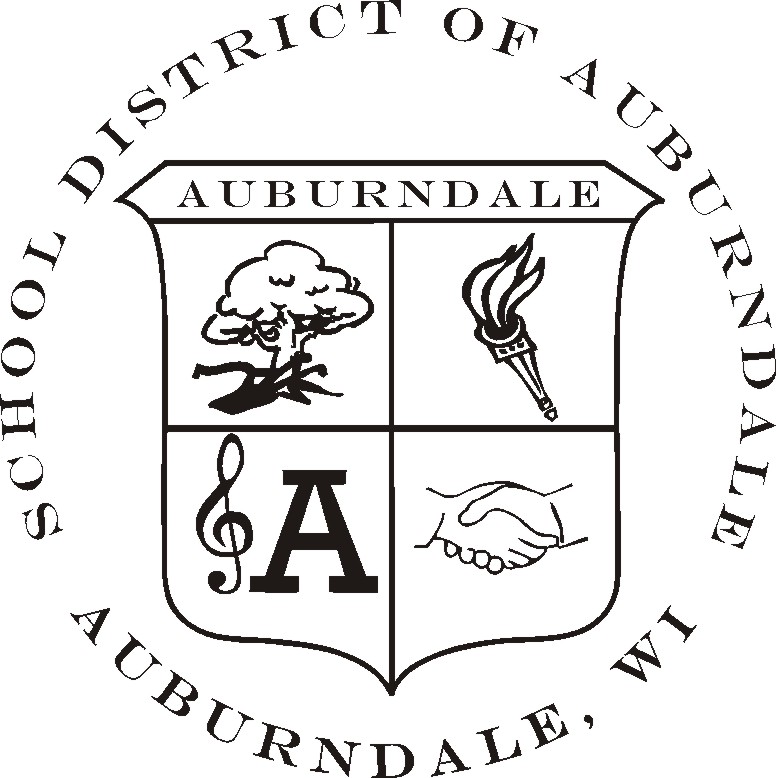 AUBURNDALESENIOR HIGH SCHOOL2016-2017COURSE DESCRIPTION&REGISTRATION HANDBOOKDear Students and Parents: It is time to begin planning for the 2016-2017 school year.  This booklet is provided to assist you in selecting the classes in which you would like to enroll.  Your teachers, counselors, and I are willing to assist you in this process. Please take the time to read and understand the information in this booklet so that you may make informed decisions regarding course selection.  Do not hesitate to call on the resources available here at school for assistance.  Be sure to familiarize yourself with all graduation requirements as they relate to total credits and required classes.  For those considering furthering their education through technical colleges, universities, or other post-secondary educational programs, please review individual school requirements closely with your counselor. Sincerely, James Delikowski						Jonni-rae GrancorvitzHigh School Principal						High School CounselorCounseling ProceduresThis guidebook has been prepared by the administration and staff to assist you in planning your educational program for the next school year. Please study the entire booklet carefully before making decisions on courses you plan to request. It is your responsibility to select the courses that will meet Auburndale Senior High's graduation requirements and that will best meet your needs based upon your interests, aptitudes, abilities, and future plans. It is also your responsibility to return your completed materials at the time specified. Your teachers, counseling department, and parents will help you with your selections. Before making any course selections, you will want to consider the following: Know what the requirements are for graduation from Auburndale Senior High. Are you meeting these in your planning? This is your responsibility.Before selecting a course, check the course description. Does it meet your needs based upon your future plans? Do you have the proper prerequisites for each selected course? Get teacher approval for courses that require teacher consent. See the counseling department for help if you are in doubt about credits for graduation, college, tech schools, apprenticeships, or future employment options. Plan ahead, not just for next year, but also for your entire high school career and for your future educational and career plans. Keep your options open by taking a challenging curriculum in the academic and technical areas. Students who sign up for full year courses are expected to complete both semesters. The only exceptions are when a student is repeating one semester due to failure, the student is misplaced, or if the counseling department determines that the student is to complete only one semester. Selecting a course does not guarantee that you will actually be scheduled into that course. While every effort will be made to honor student requests, it is impossible to guarantee that all such requests will be honored. When conflicts occur, your counselor will help you select from alternative course options.The following information is supplied to assist you in making decisions related to career and post-secondary schooling options.  For more specific information regarding individual career choices, consult individual post-secondary school catalogs or see your counselor.  For many technical college programs students should follow the college program curriculum.  The post-secondary school catalog should be consulted to assure proper choices.Graduation & College Admission RequirementsAuburndale High SchoolGraduation RequirementsEnglish		2 credits   +Literature		1 credit   +Composition	1 creditMath			3 creditsScience		3 creditsSocial Studies		3 creditsPhysical Education	1.5 creditsHealthy Choices	.5 creditsPersonal Finance	.5 creditsFine Arts		.5 credits	*Art	*Music	*Foreign LanguageTechnical Arts	.5 credits	*Agriculture	*Family & Consumer Science	*Technology	*BusinessElectives		8.5 credits			25 creditsAll students are required to complete 40 hours of Community Service as a Graduation Requirement.  Please submit your hours to the Counseling Office.UW-College & Technical College Admission Requirements*Minimum of 17 credits*English			4 creditsMath				3-4 creditsScience			3-4 creditsSocial Studies			3-4 creditsElectives			4 creditsUW-Madison RequirementsEnglish			4 creditsMath				4 creditsScience			4 creditsSocial Studies			4 creditsForeign Language		2+ creditsElectives			2+ credits*Foreign Language is not required by most UW-Colleges, but it is recommended!Agriculture DepartmentGraduation Requirement:  0.5 Credits of Technical Education (Agriculture, Business, Family & Consumer, OR Technology)Alternative Energy (TC)AGR130			Grades 10th -12th Semester Course		Credits:  0.5    In this course, students will investigate the need for renewable energy systems and emerging careers in renewable energy. Students will examine the basic design, cost, and other considerations associated with photovoltaic, wind, and biogas electrical generation systems. In addition, students will evaluate the basic design, cost, truths and myths associated with solar thermal, geothermal, and biomass heating and cooling systems. Students will also explore the production and use of alternative transportation fuels. For students in Grades 11 and 12, successful completion of this course can earn college credit at Mid-State Technical College. Students in Grade 10 are not eligible for course credit at Mid-State Technical College; however, they are welcome to register for this course.Critter CompanionsAGR100			Grades 9th -12th Semester Course		Credits:  0.5    This course will allow students to learn about practical pet care for companion animals. Opportunity will be provided for students to bring animals to class and demonstrate their knowledge of pet care. We will study units on dogs, horses, cats, calves, fish, and exotics. The areas of feeding, breeds, housing, and preventative maintenance will be discussed. Course of HorseAGR140			Grades 9th -12th  Semester Course		Credits:  0.5Offered 2016-2017   This course will take an in depth look at the horse industry. It is designed for students who have a great interest in horses. Topics include horse judging, tack and equipment, stable management, veterinary practices, record keeping, anatomy, riding, and proper care and management of the Horse. Students will have hands on opportunities at a local stable in which they will be experiencing: riding, foaling, & shoeing.  Greenhouse ManagementAGR300			Grades 11th -12th Semester Course		Credits:  0.5Prerequisites: Horticulture  The production of plants is one of agriculture's largest industries. Students will build upon their knowledge of horticulture, gaining experience in running, maintaining, and making the day-to-day decisions necessary to manage a greenhouse. Advanced floral arrangement and marketing plants will also be explored and experienced. Harvest, Process, PreserveAGR320			Grades 10th-12thSemester Course		Credits: 0.5Prerequisites: Large Animal Science   This course is for students who want to learn more about preserving agricultural products and commodities. We will research how a raw product is harvested, processed, & marketed. This will be “from the farm to the table” approach of Ag products. We will study what buyers look for when purchasing raw commodities and how the producer can sell high quality goods. During this class, we will take products from the garden, pasture, and field; study their make-up; and transform them into value added products that are typically preserved and consumed in our society.Horticulture (TC)SCI320/321			Grades 10th -12th  Full-year Course		Credits:  1.0     This class uses applied scientific application of plant sciences surrounding the stewardship of the land in soil, water, wildlife, and forestry.  Infusion of horticultural practices occurs throughout the course.  The course uses these practices to develop life-long skills in landscape design, plant care, and environmental awareness.  This course also develops the student's competencies in the highly technical science fields of plant propagation and taxonomy.  Can be used as a science credit only in 11th & 12th Grade.  For students in Grades 11 and 12, successful completion of this course can earn college credit at Mid-State Technical College. Students in Grade 10 are not eligible for course credit at Mid-State Technical College; however, they are welcome to register for this course.Landscaping Design and PracticeAGR210			Grades 11th -12th Semester Course		Credits:  0.5 Offered 2016-2017Prerequisites: Horticulture   Through lab-based experiences students will create landscape designs on both paper and computer models. Students will also implement projects for home, community, or school improvement. Students will be engaged in hands on landscape construction activities during the final month of the semester and will get dirty. Outdoor projects are a major portion of the course.   Large Animal ScienceAGR200			Grades 10th -12th Semester Course		Credits 0.5    Dairy, beef, poultry, swine, sheep, and exotic animals will be the focus of study in this applied course. We will look at different breeds and discuss feeding, breeding genetics, handling, housing, and health. We will be taking several field trips to area farms and businesses providing a hands-on approach to our study of animals.Veterinary ScienceAGR310			Grades 10th -12th Semester Course		Credits:  0.5 Prerequisites: Large Animal Science   This course will actively gain skills and knowledge, and terminology related to animal health and veterinary medicine through animal labs, demonstrations, and partnerships with local veterinary clinics and veterinarians. Hands-on labs and job shadowing will be major portions of the course. Wildlife EcologyAGR120			Grades 9th -12th Semester Course		Credits:  0.5 Offered 2017-2018   This course will take an in depth study into animal and fish habitats and the role they play with every person in Wisconsin. Students will be exposed to a wide array of wildlife management issues, government programs, and careers. Students will be engaged in wildlife habitat construction and population counts. Wisconsin Forests and BeyondAGR110			Grades 9th -12th Semester Course		Credits:  0.5 Offered 2017-2018   This class takes an in-depth study into tree identification, woodlot management, forest ecology, multiple forest practices, chainsaw safety and use, urban forestry, tree biology, careers, and more! Students will be responsible for performing a forest education day for kindergarten students. Students will be involved with the management of school forest logging plan, as well as hands on forest industry activities.   Art DepartmentGraduation Requirement:  0.5 in Fine Arts Education(Art, Music, OR World Language)Drawing & DesignART100			Grades 9th -12th Semester Course		Credits:  0.5      Drawing & Design focuses on developing technical and expressive abilities in drawing using basic tools and materials such as pencil, pen and ink, chalk, and paint.  An emphasis is placed on composition and exposure to different styles and works in drawing while utilizing the elements of art and principles of design.PaintingART200			Grades 9th -12th Semester Course		Credits:  0.5 Prerequisites: Drawing & Design.      This Painting course consists of developing various painting techniques and expressive abilities using tempera, acrylic, oil, and watercolor paint on masonite, paper, wood, canvas and other surfaces.  Students will experiment with different styles of art in relationship to historical schools of painting as well as learn about and participate in critiques.CeramicsART210			Grades 9th -12th Semester Course		Credits:  0.5 Prerequisites: Drawing & Design.     This Ceramics course will provide the opportunity for students to work with 2 and 3-dimensional forms.   The focus will be on hand-built as well as wheel thrown works; giving students experience in creating functional as well as sculptural pieces.  Well thought out forms, designs and functional uses, along with good craftsmanship, are emphasized. Students will learn about and participate in critiques.SculptureART220			Grades 9th -12th Semester Course		Credits:  0.5 Prerequisites: Drawing & Design.      This Sculpture course will provide the opportunity for learning sculpture techniques using a multitude of materials; from paper, cardboard, and wood, to glass, clay, and plaster, to name a few.  Emphasis will be on composition and quality craftsmanship as well as how to apply design elements and principles to an understanding of both relief and sculpture-in-the-round as they relate to depth and space.  Techniques for architectural design, glass fusing, additive and subtractive sculpting, wood bending, and large builds will be a focus. Students will learn about and participate in critiques.Art MetalsART230			Grades 9th -12th Semester Course		Credits:  0.5 Prerequisites: Drawing & Design     This Metals course consists of exploring the fundamentals of design and construction using non-ferrous sheet metal and wire as well as miscellaneous metal and found objects to create hollowware, jewelry, and other forms.  Basic metal-smithing techniques such as, but not limited to sawing, soldering and riveting, will be utilized to create pieces.  Emphasis will be given to design, fabrication, surface treatment and quality craftsmanship.Advanced CeramicsART310			Grades 10th -12th Semester Course		Credits:  0.5 Prerequisites: Ceramics      Advanced Ceramics consists of further developing construction methods of hand-built and wheel thrown pieces.  Emphasis will be placed on the craftsmanship and quality of a finished piece, as well as its form and function.  Students will further experiment with glazing and surface treatment techniques as well as have some individualized work in consultation with the instructor.  A major emphasis of the course will be on the development of personal work, leading students to explore artistic interest and intent.Advanced Drawing & PaintingART300			Grades 10th -12th Semester Course		Credits:  0.5 Prerequisites: Painting     Advanced Drawing & Painting consists of further exploring a variety of traditional and experimental drawing and painting techniques using graphite, charcoal, conte, tempera, acrylic, oil, watercolor, and many other media on masonite, paper, wood, canvas and other surfaces.  Students will problem solve a variety of areas such as basic structure and mark-making, elements of space, surface quality, as well as utilizing the elements of art and principles of design.  A major emphasis of the course will be on the development of personal work, leading students to explore artistic interest and intent.  The critique process will be further explored.Independent Study: ArtART400			Grades 12th Semester Course		Credits:  0.5 Prerequisites: Consent of Instructor     Independent Study is an advanced course consisting of individualized work chosen by the student in consultation and approval with the instructor.  Students will create a professional body of work, with no less than 10 show-worthy pieces, utilizing research and materials of their choice with individualized mentoring from the instructor.  AP Studio Art Courses				Grades 11th-12th Full-Year Courses		Credits:  1.0 Prerequisites: Consent of Instructor   Advanced courses in 2-D Design, 3-D Design, & Drawing.  Students enrolled in AP Studio Art must show a high level of motivation, independence, and ability to work on their own, both in and outside of class. The advanced level of this class means you will be learning college foundation-level artwork while in high school.  A successful completion and submission of a portfolio is required, which, if scored a three or higher, may earn college credit at participating universities. The AP Portfolio requires you, the student, to develop mastery and address in your art three main concept areas: quality, concentration, and breadth. Students will develop verbal and written literacy about their works.  Thinking and articulating personal ideas both in writing and in verbal critique/discussions with the teacher, peers, and other mentor groups is also part of this class. As a visual arts course, proper presentation (matting, framing, and exhibiting) and archiving of your artwork will be part of the final cumulating experience. Students may earn college credit after successful completion of class and AP Exam.ART420/421		AP 2-D Design     This independent AP class is a studio based visual arts class emphasizing the use of the elements of art and principles of design in an integrative way.  This program emphasizes design, skills of seeing and drawing, problem solving, persistence, and personal expression with prominence given to visual thinking, creativity, skill development, and critical analysis.  Students will demonstrate their understanding of design principles as applied to a two-dimensional surface.  The principles of design can be articulated through the visual elements.  Any 2-D processes or medium may be used including, but not limited to, graphic design, digital imaging, photography, collage, fabric design, weaving, fashion design, illustration, painting, printmaking, etc.  ART430/431	    	 AP 3-D Design     This independent AP class is a studio based visual arts class emphasizing sculptural issues and the investigation of the three-dimensional form.  Design will address engagement with physical space and materials and involves purposeful decision-making: using the elements of art and principles of design in an integrative way and demonstrating understanding of design principles as they relate to depth and space.  This program emphasizes design, skills of seeing and composing 3-D productions, problem solving, persistence, and personal expression with prominence given to visual thinking, creativity, skill development, and critical analysis.  The principles of design can be articulated through the visual elements and these issues may be explored though additive, subtractive and/or fabrication processes such as but not limited to figurative or nonfigurative sculpture, architectural models, metal work, ceramics, 3-D fiber arts/fashion, jewelry and body adornment. ART410/411		AP Drawing   This independent AP class is a studio based visual arts class intended to address a wide range of approaches and media.  Line quality, light and shade, rendering of form, composition, surface manipulation, the illusion of depth and mark-making are drawing issues that can be addressed through a variety of means, which could include painting, printmaking, mixed media, etc.  Abstract, observational and inventive works will be created.  The range of marks used to make drawings, the arrangement of the marks and materials used to make the marks are endless.  If wishing to include photography, digital or photographic processes must address drawing issues such as those previously listed, as well as mark making.  Business Education DepartmentGraduation Requirement:  0.5 Credits of Technical Education (Agriculture, Business, Family & Consumer, OR Technology)Accounting IBUS110/111			Grades 10th -12th Full-year Course		Credits:  1.0     	   Accounting is the systematic process of recording and reporting financial events. It is often referred to as "the language of business." Accounting for a sole proprietorship, partnership, and a merchandising business will be covered with additional work on careers, computer applications, and economics. A simulated accounting project will be given to students for practical accounting application. For students in Grades 11 and 12, successful completion of this course can earn college credit at Mid-State Technical College. Students in Grade 10 are not eligible for course credit at Mid-State Technical College; however, they are welcome to register for this course.Accounting IIBUS300/301			Grades 11th -12th Full-year Course		Credits:  1.0     Prerequisites: Accounting	Offered 2016-2017	    This class deals with the handling of financial information for corporations. Included in the course will be a study of basic economic problems and their relation to the operation of businesses, workflow and financial controls, and theory and practices. Students will use a computer accounting simulation. This course is geared to obtaining employment in accounting or for further study at college or technical school. Additional simulations in cost accounting and voucher systems are provided. Business LawBUS210			Grade 10th -12th Semester Course		Credits:  0.5    	   The objective of this class is to make students aware of both their rights and their responsibilities. Topics covered include: Laws, crimes, misdemeanors, torts, contracts, commercial paper, insurance, binding agreements, buying and selling goods and employment. A trip to the courthouse to watch a trial before the jury is also included as part of this class. If possible, a tour of the jail is taken.  Digital ApplicationsBUS100			Grade 9th-12th Semester Course		Credits:  0.5    Do you like working with computers? Expand your computer skills and prepare yourself for the working world. Touch method keyboarding, spreadsheets, advanced word processing, presentation software, Microsoft Word and Excel - its all in this class and more! If you are interested in learning more about Microsoft Word, Power Point, and Excel, this class is for you. This course will start your preparation toward MOS Certification (Microsoft Office User Specialist Certificate), an industry standard certification.Exploring BusinessBUS140			Grades 9th -10th Semester Course		Credits 0.5   This course is for students who want to explore business courses and careers but are not sure where to begin. Areas covered include basics in each of the following: management, marketing, finance, law, economics, entrepreneurship, and human resources. This course is recommended for students who are interested in pursuing a career and/or an education in any business field. It is designed to help students acquire more thorough, in-depth knowledge and techniques used in solving business problems and to understand how students’ future careers are impacted by our economy. International BusinessBUS200			Grades 10th -12th   Semester Course		Credits:  0.5		     This course will help students develop personal leadership skills and creative thinking abilities by participating in activities that will teach them how to be successful employees, managers, and/or entrepreneurs while learning about the functions and principles of businesses and management. Students will learn about the global economy, cross-cultural difference, ethics, international economics, and interdependence. Course content will explore international economics and the impact on entrepreneurs, finance, risk management, human resources, marketing, location, channels of distribution, and social and ethical responsibilities in business. This is an excellent course for anyone who plans to study business at the post-secondary level.Marketing (TC)BUS120			Grades 11th -12th Semester Course		Credits:  0.5      Marketing is an integrated part of our everyday life. Businesses utilize marketing concepts to attract customers to purchase their products or services. In this course, students will analyze how companies apply the seven marketing functions to create profit. Students will explore what marketing is, marketing concepts, the free enterprise system and global economics, international trade, sales techniques, advertising, and communication skills. Additionally, students will develop an understanding of various aspects of the marketing field including brand development, channel management, business-to-business marketing, service marketing, and Internet marketing in a hands-on and interactive manner. Marketing FEST (TC)BUS310			Grades 11th-12th Semester Course		Credits:  0.5Prerequisites:  Marketing      Students will explore advanced practices and techniques in marketing.  Emphasis will be given in the marketing areas of:  Fashion Merchandising, Sports & Entertainment, and Hospitality & Tourism.  Students will understand concepts in product development, marketing research, community relations, and integrated technology.  Students are expected to develop projects based on real life applications that could apply on a local, collegiate, or professional level.For students in Grades 11 and 12, successful completion of this course combined with Marketing can earn college credits at Mid-State Technical College. Personal FinanceBUS400			Grades 11thSemester Course		Credits:  0.5Required for all 11th grade students.     This course will prepare students in various areas to live on their own after high school. Topics of study will include personal development, cost of college, responsibility, and how to live on your own.  Students will work on budgeting, checking, credit cards, and how to obtain smart investments.  We will cover various types of insurance, how to do your own taxes, and what retirement and savings are used for. Students will understand how to select apartments/housing and vehicles and what type of insurance is needed.  This course will empower students to assume personal responsibility and plan for financial success in their future.Principles of Management (TC)BUS320			Grades 11th-12th Semester Course		Credits: 0.5 		     This course will help students gain an understanding of the business principles necessary to start and operate a business. Students will develop an awareness of the opportunities for small business ownership and develop a business plan needed to set specific goals for the successful opening of a small business. Research will be completed on several small businesses in the community. Students will explore the traits and characteristics of successful entrepreneurs.  Additionally, students will learn about research, planning, operations, and regulations affecting small business success.  Time will also be devoted to the understanding of Management Philosophies and organizational structures of business. For students in Grades 11 and 12, successful completion of this course can earn college credits at Mid-State Technical College.English DepartmentGraduation Requirements: 4.0 Credits1.0 Credit of Literature1.0 Credit of CompositionFreshman Year	Sophomore YearJunior & Senior YearsAmerican LiteratureENG400			Grades 11th-12thSemester Course		Credits:  0.5Prerequisites:  Intro to Literature     Presented in a chronological format, students will explore prominent themes of American culture through the analysis of different short stories, novels, nonfiction, poems, essays, and speeches of historical periods.  Emphasis will be placed on the critical and analytical interpretation of American literary selections acknowledged as the “classics.”  Through discussion, group work, seminars, and presentations, students will dissect the concept of a work of literature being “American.”  AP English Literature & CompositionENG420/421			Grades 11th-12thYear-year Course		Credits:  1.0Prerequisites:  Intro to Literature and Oral & Written Communication*This course will be considered 0.5 credits of Literature and 0.5 credits of composition towards the student’s high school graduation requirements.     This course engages students in the careful reading and critical analysis of imaginative literature. Through the close reading of selected texts, students deepen their understanding of the ways writers use language to provide both meaning and pleasure for their readers. As they read, students consider a work’s structure, style and themes, as well as such smaller-scale elements as the use of figurative language, imagery, symbolism and tone.Students may earn college credit after successful completion of class and AP Exam.British LiteratureENG401			Grades 11th-12thSemester Course		Credits:  0.5Prerequisites:  Intro to Literature     Students will explore British Literature that ranges from the 1st Century to the 20th Century.  Students will not only focus on the analytical interpretation of the literature, but the events in history that influenced the writing.  Through discussion, group work, projects, and presentations, students will examine and learn about the Anglo-Saxons, the Medieval Period, The Renaissance, The Age of Reason, the Romantics, and the Victorians.Creative WritingENG410			Grades 11th -12th Semester Course		Credits:  0.5 Prerequisites:  Intro to Literature and Oral & Written Communications     Students will become more effective writers by focusing on communication with different audiences for various purposes.  Students will write papers in various genres: creative nonfiction, short story, poetry, drama, essay, and children’s literature.  Students will learn about the multi-step writing process and will also read, respond, and analyze examples of powerful writing in various genres.  Contemporary LiteratureENG402			Grades 11th-12thSemester Course		Credits:  0.5Prerequisites:  Intro to Literature     Students will focus on evaluating and analyzing various works of fiction, poetry, and nonfiction written in the last 50 years.  This course will expose students to a wide sampling of contemporary literature.  Along with refining critical thinking skills involved in the interpretation of literature and class discussion, much emphasis will be placed on written reflection and analytical writing.English 9ENG100/101			Grade 9thFull-year Course		Credits:  1.0 Required for all 9th grade students.     English 9 will offer an integrated approach to reading, writing, speaking, listening, and research.  Through composition, vocabulary skills, grammar and parts of speech exercises, one research paper, and exposure to a variety of literary forms, students will establish a solid foundation in communication skills to prepare them for current and future high school courses.  The course will help students develop reading comprehension and critical thinking skills involved in the interpretation of literature through open discussion and writing. Introduction to LiteratureENG201			Grade 10thSemester Course		Credits:  0.5Required for all 10th grade students.Prerequisites:  English 9 Students will develop an appreciation and better understanding of literature by further practicing and mastering literary interpretations. Students will read a variety of literary forms and analyze their literary elements, while detecting, understanding, and evaluating the works' themes that permeate all societies. Particular attention will be spent on written reflection, vocabulary building, perfecting the six traits of writing, and learning the fundamentals of a literary analysis.Technical WritingENG306			Grades 11th-12thSemester Course		Credits:  0.5Prerequisites:  Oral & Written Communications     Students will practice the skills needed to make them effective in the workforce and technical schools.  The course will be focused on writing, but students will also practice reading comprehension of informational texts.JournalismENG300			Grades 11th-12thSemester Course		Credits:  0.5Prerequisites:  Oral & Written Communications     Students will focus on the various forms of newspaper and periodical writing.  Students will learn to separate fact from opinion and human interest from hard news while keeping aware of current events.  This course encourages a wide range of research techniques geared to specific audiences.  Most writing assignments require completing various steps in the writing process, such as rough drafts, peer editing, and revision.  In this course students will also read, respond, and analyze examples of exceptional writing in society.Oral & Written CommunicationsENG200			Grade 10thSemester Course		Credits:  0.5Required for all 10th grade students.Prerequisites:  English 9     Students will further develop communication skills, specifically public speaking and written communications. While promoting students to create various types of writing for different audiences, much attention will be spent on perfecting the six traits of writing. Students will also embark upon a research paper unit using the Modern Language Association guidelines. In addition, students will learn the art of public speaking. Speeches will vary in length, topic, and type.World LiteratureENG405			Grades 11th-12thSemester Course		Credits:  0.5Prerequisites:  Intro to Literature     Students will focus on evaluating and analyzing various works of fiction, poetry, and nonfiction from around the world. Novels, memoirs, short stories, and poetry will derive from various time periods, while the focus will be spent on the appreciation, understanding, and analysis of the works' themes that encompass the world's societies. Through discussion, written reflection, group work, projects, and presentations, students will examine and learn about other cultures, ethnicities, customs, and ideas.Family and Consumer Sciences DepartmentGraduation Requirement:  0.5 Credits of Technical Education (Agriculture, Business, Family & Consumer, OR Technology)Child Development (TC)FAM210			Grades 10th -12thSemester Course		Credits:  0.5     Child Development will cover the life and growing of a child from conception to about 5 years old.  Students will learn theories of development as well as techniques to use when working with children.  Students will gain even more knowledge by walking to the elementary school once a week and working with children.  This is a great class for anyone looking to be a teacher, day-care provider, healthcare professional, or parent.  For students in Grades 11 and 12, successful completion of this course can earn college credit at Mid-State Technical College. Concepts of Health & Wellness (TC)FAM240			Grades 10th-12thSemester Course		Credits:  0.5     An introductory course including basic health and wellness promotion principles at the individual level; basic principles include physical, mental, and spiritual.  Students explore a holistic view of health and wellness concepts covering healthy lifestyle choices, managing stress, individual wellness perspective, and how economics and knowledge can positively and negatively impact the health and wellness of an individual.  Students will understand the value in overall health and wellness and be able to promote positive lifestyle changes to others. For students in Grades 11 and 12, successful completion of this course can earn college credit at Mid-State Technical College. Culinary ArtsFAM200			Grades 11th -12thSemester Course		Credits:  0.5 Prerequisites: Food & Nutrition   Food Service can be a creative and exciting career as well as a profitable business.  Students in this class will learn how to develop a business plan and understand the proper licensing and health standards for running a restaurant.  Students will learn how to price menu items and establish recipe and portion sizes.  Students will also build on their previously gained culinary skills from Food and Nutrition and discover different career opportunities in food service. Food & NutritionFAM100			Grades 9th -12thSemester Course		Credits:  0.5      Students will study nutrition, MyPlate, and how the body uses food.  Students will also learn the basics of cooking including measurements and safety and sanitation in the kitchen.  Students will also learn through hands-on experiences in the lab by creating simple recipes about once a week that can be completed in one class period.Elements of DesignFAM310			Grades 10th -12thSemester Course		Credits:  0.5 Offered 2016-2017    This course is a combination of interior and fashion designs.  Students will become familiar with color schemes and principles of design.  Students will design floor plans, create décor pieces from recycled objects, and plan their very own line of clothing or décor pieces.  Students will also study the history of both fashion and interior designs.  *Students will need to collect and purchase supplies for multiple projects. Health Occupations PEH320			Grades 11th -12thSemester Course		Credits:  0.5   Health Occupations incorporates the study of healthcare careers, CPR, First Aid, and more.  Students who successfully complete the CPR and First Aid unit will receive certification through the American Red Cross.  Through multiple guest speakers, students will discover a variety of healthcare career options to consider in the future right here in central Wisconsin.  This class is an introduction to healthcare so it’s valuable to anyone considering a career as a healthcare professional.Math DepartmentGraduation Requirement:  3.0 CreditsNote:  All UW colleges generally require Algebra, Geometry, and Algebra II.  Check post-secondary school catalog for specific details.All colleges recommend 4 years of high school math.Typical Math Pathways:4-Year University – Strong Preparation8th grade – Algebra I9th grade – Geometry 10th grade – Algebra II11th grade – Pre-Calculus12th grade – AP Calculus AB4-Year University – Typical Preparation #1	9th grade – Algebra I	10th grade – Geometry	11th grade – Algebra II	12th grade – Pre-Calculus4-Year University – Typical Preparation #2	9th grade – Algebra I	10th grade – Geometry	11th grade – Algebra II	12th grade – College Algebra4-Year University – Minimum Preparation	9th grade – Algebra I	10th grade – Geometry	11th grade – Algebra IITechnical College – Strong Preparation	9th grade – Algebra I	10th grade – Geometry	11th grade – Algebra II	12th grade – Pre-CalculusTechnical College – Typical Preparation #1	9th grade – Algebra I	10th grade – Geometry	11th grade – Algebra II	12th grade – College AlgebraTechnical College – Typical Preparation #2	9th grade – Algebra I	10th grade – Geometry	11th grade – Algebra IITechnical College – Minimum Preparation	9th grade – Algebra I	10th grade – Geometry	11th grade – Intermediate Algebra Algebra IMAT110/111			Grades 9th Full-year Course		Credits:  1.0     This is the beginning course for high school mathematics. Some of the topics covered are; order of operations, properties of real numbers, solving linear equations and inequalities, systems, graphing, exponentials, quadratics, rational and radical equations and functions and polynomials.Algebra IIMAT310/311			Grade 10th -12thFull-year Course		Credits:  1.0 Prerequisites: Geometry   The second year of algebra including quadratics, complex numbers, matrices and logs. AP Calculus ABMAT430/431			Grade 12thFull-year Course		Credits:  1.0Prerequisites:  Pre-calculus An introduction into calculus covering limits, derivatives and function analysis, and differential and integral calculus. Recommended if considering an engineering or related emphasis. The course will utilize assignments to prepare the student for both the AP test and future schooling. Students may earn college credit after successful completion of class and AP Exam.College AlgebraMAT440/441			Grades 12thFull-year Course		Credits:  1.0 Prerequisites: Algebra II   This course is designed for students who plan on attending college or technical college, but are not pursuing a career in the math or science field.  Topics previously covered in Algebra II and Geometry will be enhanced with more emphasis on problem solving and critical thinking.  Additional topics will include statistics, probability, consumer mathematics and financial management, measurement, voting and apportionment, and graph theory.GeometryMAT210/211			Grades 9th -11thFull-year Course		Credits:  1.0 Prerequisites: Algebra I     This course covers the basic geometric theorems and properties and uses them to prove other mathematical ideas and formulas. Topics include reasoning, perpendicular and parallel lines, congruent polygons, triangles, quadrilaterals, transformations, similarities, circles, area, surface area and volume.Intermediate AlgebraMAT340/341			Grades 11th-12thFull-year Course		Credits:  1.0Prerequisites: Geometry   This is a course designed to allow students the time to make connections within mathematics.  A thorough review of Algebra I will lead into the second year of Algebra.  Topics will include linear equations and inequalities, quadratics, exponents, complex numbers, exponentials and logarithms.  This course is NOT recommended for students taking a fourth year of math.Math SupportMAT120/121			Grades 9th -10th Full-year Course		Credits:  1.0 Concurrent Enrollment in Algebra I and/or Geometry     The mathematics department and administration will assign Math Support for students who struggle in Algebra I and/or Geometry and need more support to succeed.  Math Support is a Pass/Fail course that does not affect a student’s cumulative GPA.    Pre-CalculusMAT400/401			Grades 11th -12th  Full-year Course		Credits:  1.0Prerequisites: Algebra II    This class includes functions, intermediate algebra topics, trigonometry and other pre-calculus work. Music DepartmentGraduation Requirement:  0.5 in Fine Arts Education(Art, Music, OR World Language)Senior High BandMUS100/101			Grades 9th -12thFull-year Course		Credits:  1.0 Prerequisites: Previous instrumental music experience or approval of the instructor.   Through the selection, preparation and performance of literature written and arranged for wind and percussion instruments, students will gain a higher understanding of music as a valid means of self-expression. Band is a comprehensive course, incorporating intermediate music theory, music history, and performance art. Emphasis is placed on developing musical concepts and producing mature sound on the instrument(s). Band also allows for several performing opportunities outside of school. In addition to the regular course work, the band also lends itself to school activities and athletic events, supporting these activities with appropriate music. Attendance is required at all rehearsals and performances. Senior High ChorusMUS110/111			Grades 9th -12thFull-year Course		Credits:  1.0    This organization performs choral music (in appropriate voicing) in two or three concerts and one large group festival. Literature varies from popular to sacred, contemporary to Renaissance. Students will work on sight-reading skills, music theory, proper vocal production, and stage presence.  Students are encouraged to perform in the solo and small ensemble contest held each year.  Senior High Jazz BandMUS200/201			Grades 9th -12thFull-year Course		Credits:  0.5 Prerequisites: Students must be enrolled in Senior High Band or have consent of the instructor.    Through the selection, preparation and performance of literature written and arranged for instruments in the jazz ensemble, students will gain a higher understanding of music as a valid means of self-expression. Jazz Band is a comprehensive course incorporating jazz music theory, reading and playing jazz music notation, reading chord changes, the history of jazz, improvisation, and performance art. Emphasis is placed on developing musical concepts and producing mature sounds on the instrument(s). In addition to the regular course work, the jazz band also may lend itself to school activities and athletic events, supporting these activities with appropriate music. Attendance is required at all rehearsals and performances. Typically, the instruments needed in a jazz ensemble are: trumpets, trombones, alto Saxes, tenor Saxes, baritone Saxes, drum set, bass guitar or double bass, piano, and guitar. However, any instruments are welcome!  Meets one period each week. Show ChoirMUS210/211			Grades 9th -12thFull-year Course 		Credits:  0.5   This organization performs pop and show tunes in concerts, solo and ensemble contests, and may entertain at other requested functions. Show choir is an auditioned group. Although it is preferred that members belong to the chorus, anyone in school may audition for a position in Show Choir. Meets one period each week. Physical Education/Health DepartmentGraduation Requirement:  1.5 Credits of Physical EducationPhysical Education 9PEH100			Grade 9thSemester Course		Credits:  0.5Required for all 9th grade students.   This course at the freshman level includes the following activities: Soccer, speedball, basketball, volleyball, jogging, badminton, touch football, softball, and track. The students should gain a good knowledge of sports rules and a basic understanding of game strategy at this time as well as physical conditioning. Physical Education 10PEH200			Grade 10thSemester Course		Credits:  0.5Required for all 10th grade students.   In the sophomore year, the students experience such activities as: Social dance, golf, archery, fitness, basketball, eclipse, volleyball, badminton, soccer, softball, body conditioning, and speedball. At this level, the students are exposed to more individual, life-time activities as well as various team sports.  Physical Education 11PEH300			Grade 11th  Semester Course		Credits:  0.5Required for all 11th grade students.   In the junior year, the students are offered more advanced level courses in such activities as: Volleyball, badminton, basketball, soccer, speedball, tennis, touch football, softball, table tennis, golf and archery. Also at this level, they may select to do such activities as aerobic dance, racquetball, or shuffleboard. Lifetime ActivitiesPEH410			Grade 12thSemester Course		Credits:  0.5    Physical Education with an emphasis on sporting games and personal fitness programs.  Class includes football, basketball, volleyball, softball, endurance training, aerobic activities, and weight training. Basic Weight TrainingPEH110			Grades 9th -12thSemester Course		Credits:  0.5   The student will understand the basic skills of weight training, knowledge of equipment, including proper techniques and safety factors. A personal weight-training program will be developed and implemented during this course. Students in grades 9, 10, & 11 must enroll in the regular PE class for their grade level. This is an elective course and does not satisfy the physical education requirement. Advanced Weight TrainingPEH210			Grades 10th-12thSemester Course		Credits:  0.5Prerequisite: Basic Weight Training   The student will build upon their previous skills of weight training, knowledge of equipment, including proper techniques and safety factors. A personal weight-training program will be developed and implemented during this course. Students in grades 10 & 11 must enroll in the regular PE class for their grade level. This is an elective course and does not satisfy the physical education requirement. Science DepartmentGraduation Requirement:  3.0 CreditsAnatomy/PhysiologySCI300/301			Grades 10th -12thFull-year Course		Credits:  1.0 Prerequisites: Physical Science & Life Science   This course will explore the anatomy and physiology of the human body in great detail. The course will meet the needs of students who are interested in any health related career (ex. nursing, nurse’s aide, medical transcriber, medical secretary, veterinary science, etc.) or who are just interested in learning more about the human body. All sections will include laboratory work in the forms of microscopic experimentation and dissection. Recommended for health or biological science emphasis. BiotechSCI310			Grades 11th-12thSemester Course		Credits:  0.5Offered 2016-2017Prerequisites:  Physical Science & Life Science     This course provides an introduction to biotechnology and its application in a variety of medical, clinical, agricultural and other science disciplines. Topics covered include forensic science, solution chemistry, spectroscopy, basic microbiology techniques and DNA and protein purification techniques. This course emphasizes basic laboratory skills and techniques to help prepare students for a wide variety of professions and post-secondary pursuits.ChemistrySCI330/331			Grades 10th -12thFull-year Course		Credits:  1.0 Prerequisites: Physical Science & Life Science      Chemistry is the study of matter and how it changes. General chemistry is a course aimed at practical applications to the following topics: Measurement, forms of matter, atomic structure, electron configuration, the periodic law, and chemical bonds. Conceptual ChemistrySCI340			Grades 11th-12thSemester Course		Credits:  0.5Offered 2015-2016Prerequisites:  Physical Science & Life Science     Conceptual chemistry students will conduct a scientific study of the composition, structure, and properties of substances and the reactions that occur between them.  In this course, we will examine these topics using various classroom approaches as well as utilizing a “hands-on” approach in lab.  There will be an emphasis on green chemistry, which offers a concrete path towards solving the environmental problems our society faces today.  This course will have a reduction in complexity of the mathematics involved. Environmental ScienceSCI311			Grades 11th-12thSemester Course		Credits:  0.5Offered 2016-2017Prerequisites:  Physical Science & Life Science     Students will gain awareness and skills that will make you better stewards of the land through hands-on labs and outdoor learning experiences.  Topics include sustainability, environmental ethics & policies, ecology, population dynamics, renewable resources, specimen collection & identification, water resources, and forest recreation.  Horticulture (TC)SCI320/321			Grades 11th -12thFull-year Course		Credits:  1.0Prerequisites: Physical Science & Life Science    This class uses applied scientific application of plant sciences surrounding the stewardship of the land in soil, water, wildlife, and forestry.  Infusion of horticultural practices occurs throughout the course.  The course uses these practices to develop life-long skills in landscape design, plant care, and environmental awareness.  This course also develops the student's competencies in the highly technical science fields of plant propagation and taxonomy. *Course may not count in basic entrance requirements at some colleges. Introduction to EngineeringSCI350			Grades 11th-12thSemester Course		Credits:  0.5Offered 2015-2016Prerequisites:  Physical Science & Life Science     The major focus of this course is to expose students to the design process, research and analysis, teamwork, communication methods, engineering standards and technical documentation.  Students use 3D solid modeling to help them design solutions to solve proposed problems and learn how to document their work and communicate solutions to peers and members of the professional community.Life ScienceSCI200/201			Grades 10th -12thFull-year Course		Credits:  1.0 Prerequisites: Physical Science   A survey course, which will include a study of zoology beginning with very simple animals and ending with very complex animals using a phylogenetic sequence. A similar study of the science of botany will also be included. The course will also include the anatomy and physiology of the human body. All sections will include an introduction to laboratory work including dissection. Physical ScienceSCI100/101			Grade 9thFull-year Course		Credits:  1.0 Required for all 9th grade students.     Physical Science is a yearlong class divided into three sections:  chemistry, physics, and Earth Science.  The chemistry section includes units such as:  Matter, atomic structure, chemical bonds, chemical reactions, solutions, and acids/bases.  Physics will include units such as:  motion, forces, work, energy, simple machines, electricity and magnetism.  The Earth Science section can include units such as:  Earth’s interior and surface, weather and climate, solar system, and exploring the universe.  This course will include basic mathematical relationships in its description of these concepts.AP BiologySCI420/421			Grades 11th -12thFull-year Course		Credits:  1.0 Prerequisites: Successful completion of or concurrent enrollment in Anatomy/Physiology or Chemistry   This course will help prepare students fro the AP Biology Exam.  This will be an academically rigorous course and will require a significant amount of work outside of class.  Broad content areas include:  molecules, cells, heredity, evolution, organisms, and populations.  Course structure will include both lecture and lab components.  Students may earn college credit after successful completion of class and AP Exam.AP PhysicsSCI400/401			Grades 11th -12thFull-year Course		Credits:  1.0 Prerequisites: Intro to Engineering, Chemistry, or Conceptual Chemistry   A study of the physical environment through problem solving. A fourth year of math, to include advanced algebra, is recommended. This course is highly recommended for those going to college. Recommended if considering engineering or physical science emphasis.  Students may earn college credit after successful completion of class and AP Exam.Social Studies DepartmentGraduation Requirement:  3.0 CreditsJunior & Senior ElectivesAP United States HistorySOC400/401			Grades 11th -12thFull-year Course		Credits:  1.0 Prerequisites: U.S. History    A study of United States history with an emphasis on preparing students for college. The course will utilize essays, documents, and assignments to prepare the student for both the AP test and future schooling. Students may earn college credit after successful completion of class and AP Exam.EconomicsSOC310			Grade 11th-12thSemester Course		Credits:  0.5Offered 2017-2018  Economics will cover basic economic concepts and a mix of micro- and macro-economic concepts.  Concepts from this class will help prepare students for beginning college economic courses.  This class will also give students a general understanding of basic principles to help students entering the workforce.Government and CitizenshipSOC300			Grade 11thSemester Course		Credits:  0.5Required for all 11th grade students.    Students will learn about their federal, state, and local governments, and the role they have in making decisions that affect a community. The course will cover issues that are affecting us today, and what solutions will be needed to solve them. Great Events of the 20th CenturySOC350			Grades 11th -12thSemester Course		Credits:  0.5 Offered 2017-2018    The 20th Century saw some of the greatest advances in world history, and the greatest tragedies. Key events to be covered include the Great Depression, Pearl Harbor, the 1960s, and Vietnam. Movements & MinoritiesSOC370			Grades 11th-12thSemester Course		Credits:  0.5Offered 2017-2018   Movements & Minorities course will focus on social movements during modern history and connect to current issues continuing today.  The course will vary depending on class interests, but will have a foundation of Civil Rights, Suffrage, and Environmental Movements.Movies & MusicSOC360			Grades 11th-12thSemester Course		Credits:  0.5Offered 2016-2017   One way to learn about the past is to study movies and music with historical themes.  In this course we will examine historical events by watching, discussing, and writing about movies.  Movies and music can provide some factual information about an historical figure, event, or time period; they can also distort the past.  A major part of the course will be discussion of how movies and music accurately and inaccurately portray history.  Through the process of historical thinking students will deepen their understanding of the broader political, economic, and social patterns that make up American history.PsychologySOC320			Grades 11th -12thSemester Course		Credits:  0.5		Offered 2017-2018  This course will examine human behavior, how the mind develops, and how people react to the world and people around them. Many topics and issues in psychology will be explored including memory and thought, principles of learning, intelligence, human development, and abnormal behavior. SociologySOC330			Grades 11th -12thSemester Course		Credits:  0.5	Offered 2016-2017     Sociology is the study of groups in society and how they relate to each other. Subject areas include socialization, the family, marriage, gender, cultures, deviance, social class, race, cults, and social problems. The HolocaustSOC340			Grades 11th -12thSemester Course		Credits:  0.5	Offered 2016-2017	      What was the Holocaust? How could it happen? Can it happen again? These questions and others will be explored in the course, which will cover the holocaust of World War II and other such events of wholesale destruction which have taken place prior to and since W.W.II.United States HistorySOC100/101			Grade 9thFull-year Course		Credits:  1.0 Required for all 9th grade students.   It is the study of American History from the period of Pre-Columbian to present. Wars of the WestSOC380			Grades 11th-12thSemester Course		Credits:  0.5Offered 2016-2017   This will be a combination of project-based activities and teacher led activities.  A survey of the major wars the US was involved in will be studied such as WWI, WWII, Vietnam, Korean, Iraq, and Civil War.World HistorySOC200/201			Grade 10thFull-year Course		Credits:  1.0 Required for all 10th grade students.   It is the study of World History and the cultures of the world. There is an emphasis on the Crusades to the present including the Renaissance, French Revolution, Industrial Revolution, and World Wars I & II.Technology Education DepartmentGraduation Requirement:  0.5 Credits of Technical Education (Agriculture, Business, Family & Consumer, OR Technology)Advanced Woods ITEC400			Grades 9th -12thSemester Course		Credits:  0.5Prerequisites: Intro to Machine Woodworking     Students will use skills learned in Introduction to Machine Woodworking to design, estimate, and construct their own ideas or jobs within the community.  Independent project based class.Advanced Woods II/IIITEC401/402			Grades 10th -12thSemester Course		Credits:  0.5Prerequisites: Cabinetmaking     Students will use skills learned in Cabinetmaking to design, estimate, and construct their own ideas or jobs within the community.  Independent project based class.Architectural DraftingTEC221			Grades 10th-12thSemester Course		Credits:  0.5     Students will gain an understanding of building construction, drawing, and design. Students will develop plans for a house using computer aided design software.Basic Automotive MaintenanceTEC300			Grades 11th -12thSemester Course		Credits:  0.5 Prerequisites: Driver’s license & access to a vehicle     Provide the student with the consumer-level skills necessary to operate, maintain, and purchase a vehicle. CabinetmakingTEC200			Grades 9th -12thSemester Course		Credits:  0.5Prerequisites: Intro to Machine Woodworking     Students are introduced to specific cabinetmaking techniques and are provided with information on the safe and proper operation of more woodworking machines most commonly used in cabinetmaking and construction industry.  Students are required to build a nightstand.ConstructionTEC310/311			Grades 10th -12thFull-year Course		Credits:  1.0 Prerequisites: Intro to Machine WoodworkingOffered 2016-2017     Students will apply basic residential construction and estimating techniques.  Project consists of building a storage shed requiring the student to learn framing, siding, roofing, window, door, and garage door installation.  Construction TradesTEC350			Grades 9th-12thSemester Course		Credits:  0.5Offered 2017-2018  Students will be introduced to plumbing, electrical, HVAC, insulation, and interior finishing trades by completing related activities inside of the storage building built in Construction II.Introduction to Machine WoodworkingTEC110			Grades 9th -12thSemester Course		Credits:  0.5      This course is designed to provide basic information on the safe and proper operation of the woodworking machines most commonly used in cabinetmaking and construction industry. Students will be required to build an upholstered footstool.Mechanical DraftingTEC220			Grades 10th -12th Semester Course		Credits:  0.5      Students will gain an in depth understanding of and complete numerous pictorial and orthographic drawings related to the development of product plans using computer aided drawing software.Welding ITEC210			Grades 10th -12thSemester Course		Credits:  0.5      Students study the safety and processes related to oxy-fuel cutting and welding, shielded metal arc welding, gas metal arc welding, gas tungsten arc welding, and resistance spot welding.  Plan and welding symbol reading is also explored.  Labs are designed to provide students with the necessary practice to develop the habits and skills required to complete various types of welds in various positions.Welding IITEC211			Grades 10th-12thSemester Course		Credits:  0.5Prerequisites:  Welding I     Students continue their skill development with the welding processes learned in Welding 1.  This course is designed more towards independent lab work.  Students expand their ability to complete various types of welds in various positions and develop and build independent projects.World Language DepartmentGraduation Requirement:  0.5 in Fine Arts Education(Art, Music, OR World Language)*Many universities require two years of world language study as a condition of acceptance or before acquiring a Bachelor’s Degree.Spanish IFOR100/101			Grades 9th -12thFull-year Course		Credits:  1.0      Spanish I is a beginning course requiring good study skills. The basics of vocabulary, language structures and pronunciation are presented. While the course begins with a heavy emphasis on the development of listening skills, the skills of speaking, reading and writing are also incorporated. In addition, students examine basic cultural concepts of the Hispanic world. A video and online textbook with additional activities accompanies the written text and is used in and out of the classroom. Spanish IIFOR200/201			Grades 10th -12thFull-year Course		Credits:  1.0Prerequisites: Spanish I (grade of at least a C)     Spanish II continues to give the students a basic understanding of Spanish. This involves review and expansion of first year topics and the introduction of new structures and vocabulary. Cultural differences are discussed to help students' understanding of and appreciation for Spanish. A video and online textbook with additional activities accompanies the written text and is used in and out of the classroom. Spanish III/IVFOR300/301			Grades 11th -12thFull-year Course		Credits:  1.0 Prerequisites: Spanish II (grade of at least a C)     Spanish III/IV allows the students more freedom in using the language to communicate. Many new structures are introduced as well as reviewing previously studied material. Students need to have access to a Spanish-English dictionary outside of class. Further investigation of the Hispanic culture ties into a technology-driven project. A video and online textbook with additional activities accompanies the written text and will be used in and out of the classroom. Other CoursesStudent ServicesSTS100/101			Grades 10th -12thSemester/Full-year Course	Credits:  0.5-1.0      The Student Service Program enables you to earn one-half credit each semester by working as a student aide or student tutor. Student Service is a Pass/Fail course and does not affect a student’s cumulative GPA.  Student Service is an elective and may not be taken as a substitute for any required course. Areas of service are: Library/Media Center; District Office; Counseling Office; Principal's Office; and/or assisting any middle or senior high teacher. Only twelfth grade students may do Student Service at the Elementary School.  10th-11th grade students may take Student Service as their eighth class in place of a study hall.  Student Service will be scheduled through the Counseling Office.World of Work ProgramWOW100/101			Grade 12thSemester/Full-year Course	Credits:  0.5-1.0     A school-supervised work experience for students in 12th grade. Students may leave school for one or two period(s) of the day for employment.  School credit will be given for the work and the employer will pay a wage.  Students must be in good standing behaviorally and maintain passing grades in all classes to remain in the program.  Student’s work should be in an area related to their future career.  Students will be required to spend one class period per week at school for Career Readiness Training.Youth ApprenticeshipBUS200/201			Grades 11th-12thFull-year Course		Credits:  1.0	The Wisconsin Youth Apprenticeship program offers students training in specific career occupations.  The goal is to prepare students who are ready to begin careers post high school or to continue for more formal training in a 2- or 4-year collegiate program.  Apprenticeships are available in such areas as:  Agriculture, Finance, Hospitality, Transportation, and Manufacturing.  Some programs may require students to take specific courses while they enroll in the program.Interested students need apply with Career/Technical Education Coordinator before April 15.  Students may begin working in their placements as soon as June 1.Yearbook ProductionYBP100/101			Grades 9th-12thFull-year Course		Credits: 1.0 Prerequisites: Consent of the instructor.      Students develop and produce the student yearbook. Staff members must have knowledge of and be involved with the general student body, have a flexible schedule to attend games, concerts, events, etc. Staff members must demonstrate creativity, be able to meet deadlines, and be able to work independently. Basic computer knowledge and photography skills preferred, but not necessary as new staff is trained. Driver's EducationGrades: 9th -12th      Enrollment in this course is determined by student ages. Students will attend classes Monday - Thursday for three weeks during the summer to meet the state requirements.  Students will be required to complete all work and any DPI or WI requirements. This class satisfies the classroom portion of the WI driver’s education program. Behind the wheel driving is provided separately at a different time.  This class is not worth any credit towards graduation.Youth Options     Students in 11th and 12th grade may apply for permission from the school board to take courses from an institution of higher learning that lead to credit toward graduation. Students must submit a Youth Options Program Plan by October 1st for Spring semester or March 1st for Fall semester enrollment.  Please see the school counselor to obtain more information regarding the Youth Options Program. Distance Learning     Students in grades 9th -12th may register for classes offered through the Distance Learning Network.  Classes meet at various times of the day according to the hosting school’s bell schedule. Students are required to be in good academic standing prior to class registration.  Please see the counselor to obtain a course description booklet if you are interested in classes offered through Distance Learning. 